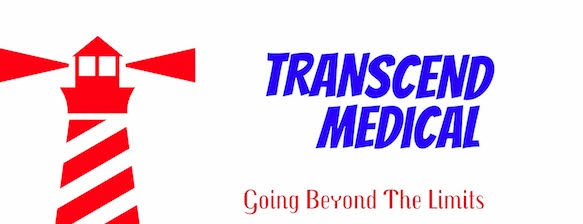 Dear Patient/Caregiver,Welcome and thank you for choosing Transcend Medical for your medical equipment and supply needs. We know there are a lot of choices but what we believe you made the best choice/Why?  We are independent – Quicker decisions, we are more likely to adjust to fit your needs (not having to stay in the corporate loopholes) and we offer more options to help obtain the equipment you need, not what we are trying to sale to you. We are committed to bringing you the best care provided by competent caring staff that delivers quality products that are designed to improve your quality of life. We are available Monday through Friday from 9 AM to 5 PM.  We have staff available for After hours, weekends and Holidays for emergency services.Please do not hesitate to contact us if you have any questions or concerns. Positive reviews of our performance are always appreciated. Visit our web page for information on our products and services. Also check out our Facebook and Twitter for periodic specials and events.Once Again, THANKS FOR ALLOWING US TO SERVE YOUwww.transcendmedical.net also on Facebook search for transcend medical and on twitter TranscendDME.